25 апреля 2023 года на базе Киришского центра МППС состоялся фестиваль успешных практик педагогов Киришского района "Методическая панорама -2023 год". Особенно понравилось выступление Поповой Н. Н., учителя Пчевской школы, где был представлен проект "Экскурсионный оздоровительно-познавательный маршрут для обучающихся 7-8 классов "Всему начало здесь в родном краю" в рамках развития функциональной грамотности. Также была оформлена выставка творческих работ педагогов. Учителя нашей школы Овчинникова Е. А. и Петрова Л. Г. представили свои замечательные работы.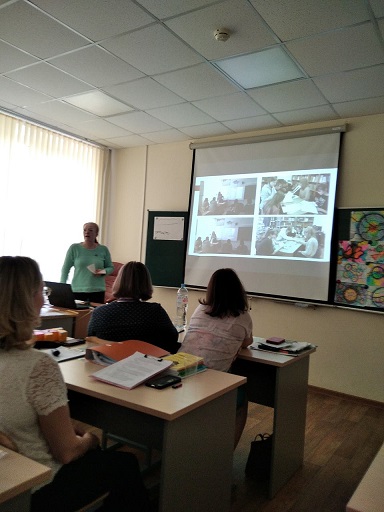 